2018年全國高中職創意設計競賽報名表PS.參賽隊伍的成員中，老師與學生都至少要有1 名         2020年環球盃全國高中職創意設計競賽 海報格式         (附件一)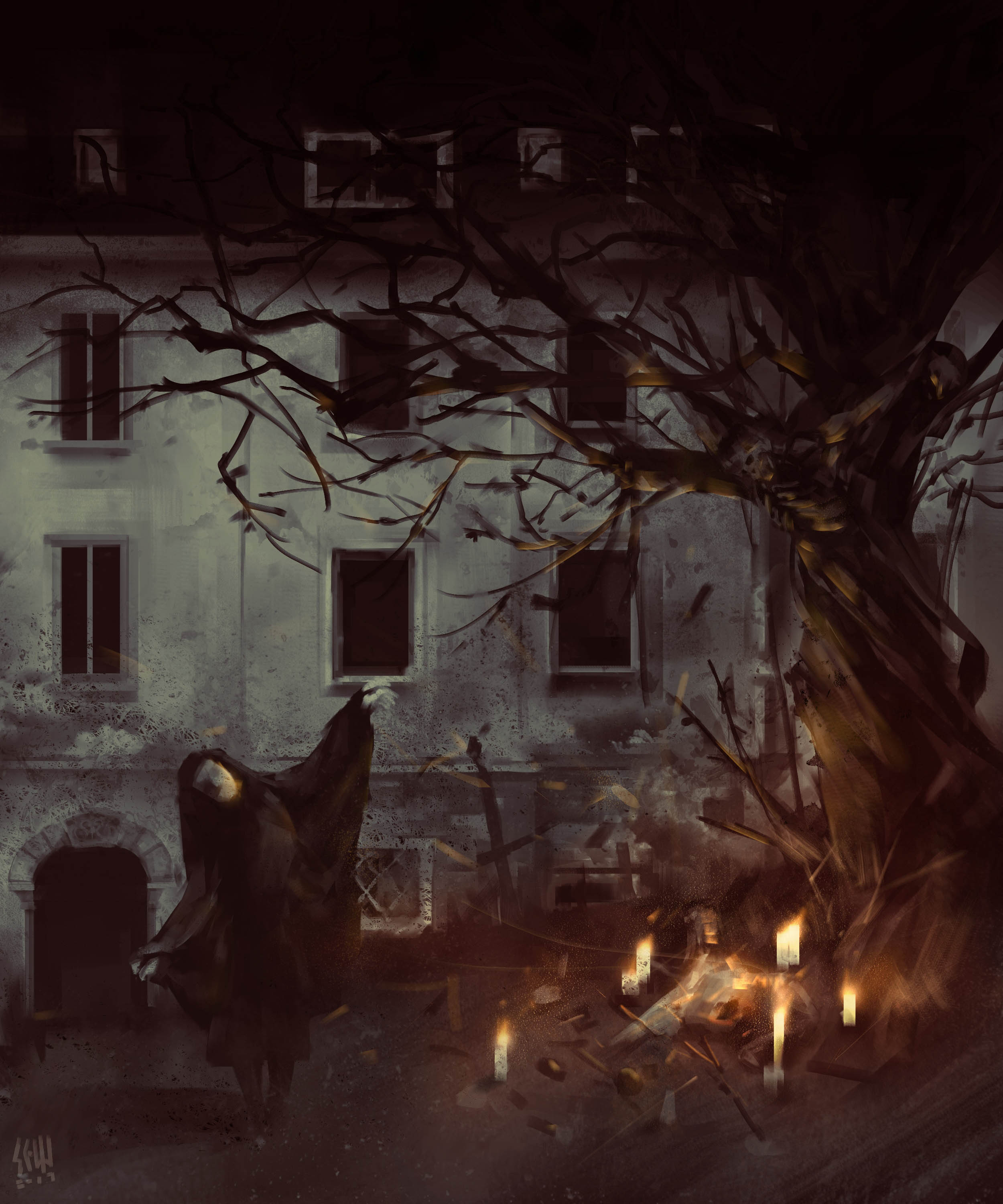 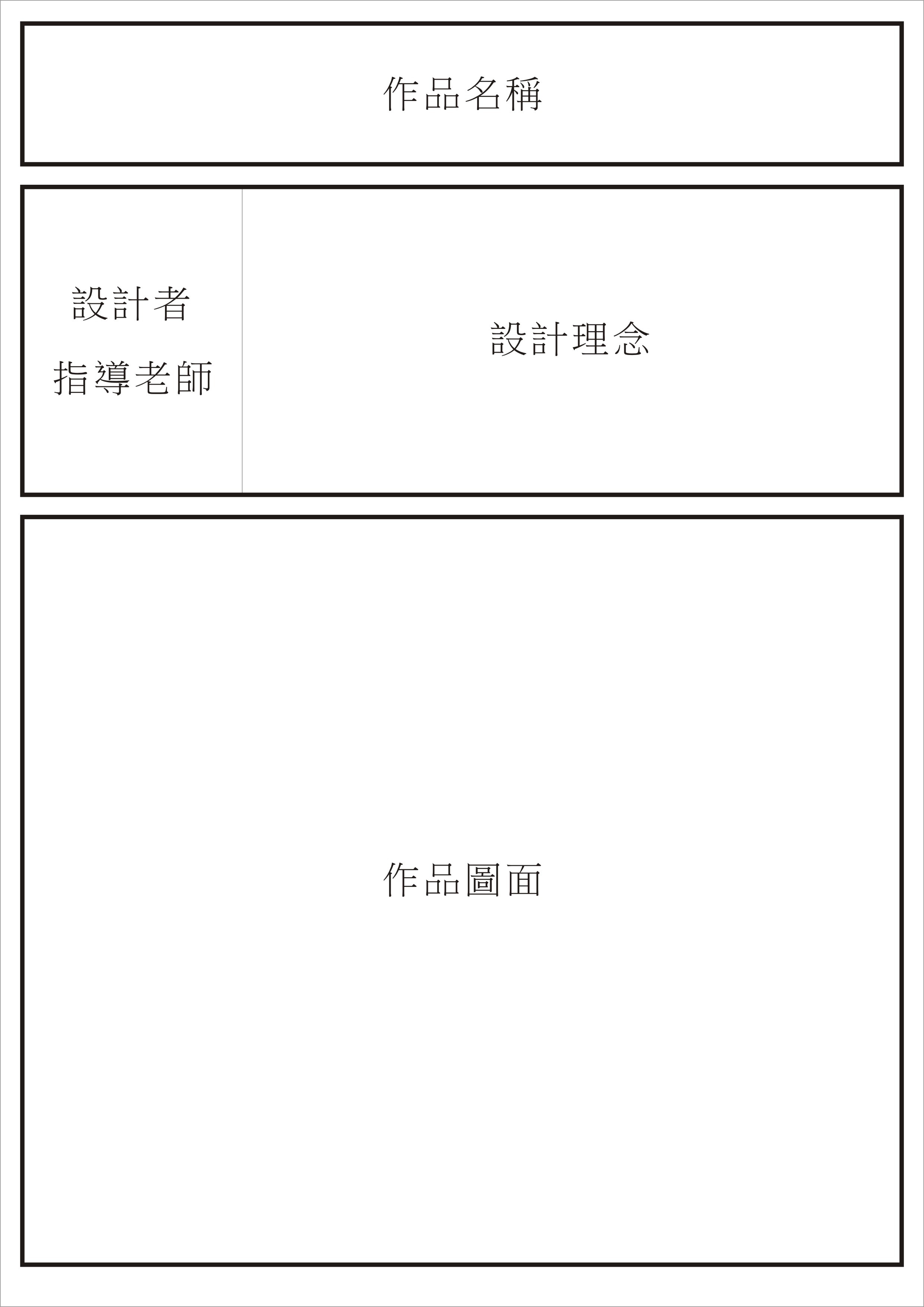 作品類別視覺傳達設計組      □多媒體動畫設計組         □創意商品設計組視覺傳達設計組      □多媒體動畫設計組         □創意商品設計組視覺傳達設計組      □多媒體動畫設計組         □創意商品設計組視覺傳達設計組      □多媒體動畫設計組         □創意商品設計組視覺傳達設計組      □多媒體動畫設計組         □創意商品設計組作品名稱最後一天最後一天最後一天最後一天最後一天作品摘要     以觀察者的角度描繪，觀看人類即將滅絕前夕，發生在世界各地的奇特現象，藉此展現生物在與命運抗衡時，呈現出的各種反應。     以觀察者的角度描繪，觀看人類即將滅絕前夕，發生在世界各地的奇特現象，藉此展現生物在與命運抗衡時，呈現出的各種反應。     以觀察者的角度描繪，觀看人類即將滅絕前夕，發生在世界各地的奇特現象，藉此展現生物在與命運抗衡時，呈現出的各種反應。     以觀察者的角度描繪，觀看人類即將滅絕前夕，發生在世界各地的奇特現象，藉此展現生物在與命運抗衡時，呈現出的各種反應。     以觀察者的角度描繪，觀看人類即將滅絕前夕，發生在世界各地的奇特現象，藉此展現生物在與命運抗衡時，呈現出的各種反應。學校名稱東吳工家東吳工家東吳工家東吳工家東吳工家郵遞區號600學校地址隊名SCWSCWSCWSCWSCW身分姓名科系/年級聯絡手機E-mail老師學生學生學生學生學生